ZAHTJEVza pribavljanje saglasnosti za zapošljavanje akademskog/nenastavnog osobljaSarajevo,         						     Dekan / Direktor___________________________________Prilog:Izvod iz sistematizacije radnih mjesta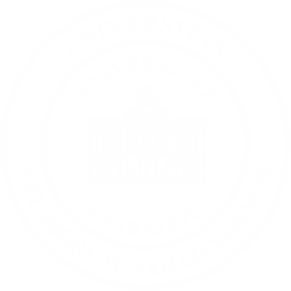 Naziv radnog mjesta za koje se traži saglasnost: Vremenski period na koji se traži zapošljavanje:(zaokružiti)1.  određeno, na period od       do      1.  određeno, na period od       do      2. neodređenoBroj izvršilaca:Da li je prema unutrašnjoj organizaciji i sistematizaciji radnih mjesta predviđeno traženo radno mjesto:(U prilogu dostaviti izvod iz sistematizacije)Način finasiranja: 1. Iz vlastitih sredstava* 2. Iz budžeta Kantona2. Iz budžeta Kantona*Da li su potrebna dodatna sredstva iz Budžeta Kantona Sarajevo1.NE2. DA, u iznosu od      2. DA, u iznosu od      Tip zaposlenjaNovo zapošljavanjeNapredovanjeNapredovanjeNapomena/obrazloženje